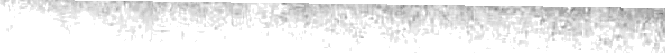 Extension of promotional additional FUP Limit for FTTH  Plans  and  reopening  of existing FTH -1500 Plan for new booking by customers.Extension of promotional additional FUP Limit for FTTH Plans for further six months w.e.f. 10March 2020 to 9September2020.The promotional additional FUP limit for seven FTTH plans is extended for further Six months w.e.f. 10March2020 to 9September2020 as mentioned below:!’Other terms & conditions will remain same.The scheme will be implemented w.e.f. 10.03.2020 to 09.09.2020Opening of existing FTH -1500 Plan for new booking by customers.The closed existing FTH -1500 Plan is reopen for new booking by customers.Other terms & conditions will remain same.The scheme will be implemented with immediate effect.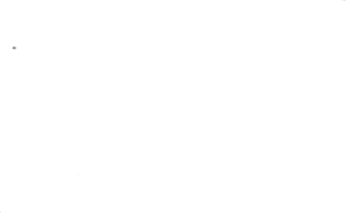 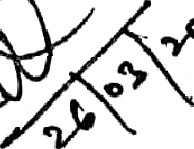 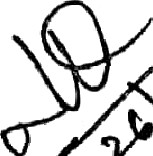 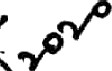 